Родился Иван Алексеевич Бунин в дворянской небогатой семье 10 октября 1870 года. Затем семья переехала в имение Озёрки Орловской губернии неподалеку от города Елец. Именно в этом месте Бунин провел свое детство, среди природной красоты полей.Начальное образование Иван Алексеевич Бунин получил дома. Первые стихи И. А. Бунин написал в семилетнем возрасте. Затем молодой поэт поступил учиться в Елецкую гимназию. Однако не закончил ее, вернувшись домой. Дальнейшее образование Иван Алексеевич Бунин получил благодаря старшему брату Юлию. Впервые стихи Бунина были опубликованы в 1888 году. В следующем году Бунин переехал в Орел и стал работать корректором в местной газете. Сборник под названием «Стихотворения» стал первой опубликованной книгой Бунина, собравшей поэзию. Вскоре творчество Бунина приобретает известность. Следующие стихотворения Бунина были опубликованы в сборниках «Под открытым небом» (1898), «Листопад» (1901).Знакомства с величайшими писателями (Горьким, Толстым, Чеховым и др.) оставляют значительный отпечаток в жизни и творчестве Бунина. Выходят лучшие его рассказы: «Антоновские яблоки», «Сосны». Проза Бунина была опубликована в «Полном собрании сочинений» (1915). Жизненный путь  И. А. Бунина почти весь состоит из переездов, путешествий (Европа, Азия, Африка). В 1909 году писатель становится почетным академиком Академии наук. Резко встретив революцию, навсегда покидает Россию. В 1933 году произведение Бунина «Жизнь Арсеньева» получает Нобелевскую премию, деньги от которой он пожертвовал писателям. В 1937 – 1945 гг. создает рассказы, вошедшие в сборник «Темные аллеи». В 1939 г. И. А. Бунин переезжает на виллу в Граж. А в 1945 г. возвращается в Париж.Умер И. А. Бунин 8 ноября 1953 г.Лирика Бунина наполнена живыми интонациями народной речи, необычными для стихов того времени реалистическими деталями описания природы и быта. Она несет на себе отпечаток традиционной классической формы, но созданные им поэтические образы имели для него личную, интимную ценность жизненных впечатлений.Впечатления от посещения Буниным своего брата легли в основу и стали главным мотивом рассказа «Антоновские яблоки» (1900). Это произведение считается вершиной художественного стиля писателя. В лирически-проникновенном рассказе художественно отражены две исторические фазы в развитии поместной дворянской России; с одной стороны, ее сравнительно недавнее прошлое, но уже отжившее и безвременно исчезнувшее, а с другой стороны, современное писателю положение дворянского сословия, обреченного логикой истории и закономерностями развития на «непоправимое разложение». Элегической грустью окрашена та часть рассказа, где автор воскрешает бытовую атмосферу и образы минувшего. Он видит в прошлом немало хорошего, светлого, поэтичного. Память цепко хранит наиболее привлекательное: ранняя погожая осень, бодрящий чистый воздух, огромный барский сад, зал дома, залитый солнцем, веселящиеся гости, шумная охота, библиотека… И запах антоновских яблок. Этот пьянящий запах зрелых плодов, меда и осенней свежести ассоциируется с красотой прежней деревенской жизни в усадьбах, простой, близкой к природе, а потому здоровой, свежей, полной удали и раздолья. Рассказ будто соткан из тихой, какой-то умиротворенной грусти по уходящей в небытие жизни страны и народа.И тут же – трезво реалистическое изображение жизни теперешней усадьбы. Помещики оскудели, обмельчали. Налицо экономическая и духовная деградация дворян, всего уклада их жизни. Крестьяне тоже обнищали: «мучительно убогие и скучные поля», «чахнущие серые избушки». И только у кабатчика дела идут превосходно, только он богатеет, спаивая мужиков. «Темные аллеи». Рассказ написан в конце 1938 г. и впоследствии дал название книге «Темные аллеи», в составе которой он и появился в 1943 г. Изображение страстей человеческих – ведущий мотив всей прозы Бунина последних трех десятилетий его творчества. Испытываемая героями любовь – земная, чувственная. Она, в понимании Бунина, – великое благо и величайшее счастье, единственная ценность в земном бытии. И человек не волен в своей любовной страсти: любовь – чувство стихийное и неотвратимое, как наваждение, как «солнечный удар». Главными героями являются Николай Алексеевич и Надежда.«Легкое дыхание». Название рассказа обусловлено темой старинного рассказа о женской красоте, но финальное предложение рассказа делает образ легкого дыхания обобщенным до образа всего мира: «Теперь это легкое дыхание снова рассеялось в мире, в этом облачном небе, в этом холодном весеннем ветре». Деталь облика девушки сливается с пейзажем, эта деталь при всей своей физичности в то же время оказывается и духовной по сути. С другой стороны, дыхание можно связать и со словом (акт говорения невозможен без акта дыхания).  Рассказ написан в 1916 году.В теме любви Бунин раскрывается как человек удивительного таланта, тонкий психолог, умеющий передать состояние души, раненной любовью. Писатель не избегает сложных, откровенных тем, изображая в своих рассказах самые интимные человеческие переживания. Любовь – таинственная стихия, преображающая жизнь человека, придающая его судьбе неповторимость на фоне обыкновенных житейских историй, наполняющая особым смыслом его земное существование. Эта тайна бытия становится темой бунинского рассказа «Грамматика любви» (1915). Герой произведения, некто Ивлев, заехав по пути в дом недавно умершего помещика Хвощинского, размышляет о «любви непонятной, в какое-то экстатическое житие превратившей целую человеческую жизнь».Тест1. Где провел свое детство Иван Алексеевич Бунин?а) в имении Орловской губернии;б) в имении Тульской губернии;в) в имении Рязанской губернии.2. В каком возрасте И. А. Бунин написал свои первые стихи?а) в пятилетнем;б) в шестилетнем;в) в семилетнем.3. В каком году были впервые опубликованы стихи И. А. Бунина?а) 1886;б) 1888:в) 1890.4. Назовите первую опубликованную книгу И. А. Бунина.а) сборник «Стихотворения»;б) сборник «Под открытым небом»;в) сборник «Листопад».5. В каком году писатель становится почетным академиком Академии наук?а) 1905;б) 1907;в) 1909.6. Какое произведение И. А. Бунина получает Нобелевскую премию в 1933 году?а) «Легкое дыхание»;б) «Жизнь Арсеньева»;в) «Грамматика любви».7. Назовите рассказ И. А. Бунина, в котором художественно отражены две исторические фазы в развитии поместной дворянской России.а) «Антоновские яблоки»;б) «Жизнь Арсеньева»;в) «Темные аллеи».8. В каком рассказе И. А. Бунина ведущее место занимает изображение страстей человеческих на примере судеб Николая Алексеевича и Надежды?а) «Грамматика любви»;б) «Легкое дыхание»;в) «Темные аллеи».9. Назовите рассказ И. Бунина, в основу названия которого положен духовный, физический и словесный образ, обобщенный до образа всего мира.а) «Антоновские яблоки»;б) «Легкое дыхание»;в) «Грамматика любви».10. Герой какого рассказа И. А. Бунина некто Ивлев размышляет о «любви непонятной, в какое-то экстатическое житие превратившей целую человеческую жизнь»? а) «Жизнь Арсеньева»;б) «Темные аллеи»;в) «Грамматика любви». РУССКИЙ ЯЗЫКТема №31-32. Орфоэпические нормы Орфоэпические нормы регулируют произношение отдельных звуков в разных фонетических позициях, в сочетаниях с другими звуками, а также их произношение в определенных грамматических формах, группах слов или в отдельных словах.Орфоэпические ошибки влияют на восприятие речи слушателем: они отвлекают его внимание от сути изложения, могут вызывать непонимание, негодование и раздражение. Произношение, которое соответствует орфоэпическим нормам, значительно облегчает и ускоряет процесс общения.Произношение гласных.В русской речи произносятся четко только гласные, которые стоят под ударением: с[а]д, в[о]лк, д[о]м. Гласные, находящиеся в безударном положении, утрачивают ясность и четкость. Это называется законом редукции (от лат. reducire сокращать).Гласные [а] и [о] в начале слова без ударения и в первом предударном слоге произносятся как [а]: олень – [а]лень, опоздать – [а]п[а]здать, сорока – с[а]рока.В безударном положении (во всех безударных слогах, кроме первого предударного) после твердых согласных на месте буквы о произносится краткий (редуцированный) неясный звук, произношение которого в разных положениях колеблется от [ы] до [а]. Условно этот звук обозначается буквой [ъ]. Например: сторона – ст[ъ]рона, голова – г[ъ]лова, дорогой – д[ъ]рогой, порох – пор[ъ]х, золото – зол[ъ]т[ъ].После мягких согласных в первом предударном слоге на месте букв а, е, я произноситься звук, средний между [е] и [и]. Условно этот звук обозначается знаком [иэ]: язык – [иэ]зык, перо – п[иэ]ро, часы – ч[иэ]сы.Гласный [и] после твердого согласного, предлога или при слитном произношении слова с предыдущим произносится как [ы]: пединститут – пед[ы]нститут, к Ивану – к[ы]вану, смех и слёзы – смех [ы] слёзы. При наличии паузы [и] не переходит в [ы]: смех и слёзы.Произношение согласных.Основные законы произношения согласных в русском языке – оглушение и уподобление.Звонкие согласные, стоящие перед глухими и в конце слов, оглушаются – это является одним из характерных признаков русской литературной речи. Мы произносим стол[п] – столб, сне[к] – снег, рука[ф] – рукав и т. д. Следует обратить внимание на то, что согласный [г] в конце слова всегда переходит в парный ему глухой звук [к]: смо[к] – смог, дру[к] – друг и т.д. Произнесение в этом случае звука [х] рассматривается как диалектное. Исключение составляет слово бог – бо[х]. [Г] произносится как [х] в сочетаниях гк и гч: лё[хк']ий – легкий, ле[хк]о – легко.Глухие согласные, стоящие перед звонкими, произносятся как соответствующие им звонкие: [з]давать – сдавать, про[з']ба – просьба.В произношении слов с сочетанием чн наблюдается колебание, что связано с изменением правил старого московского произношения. Согласно нормам современного русского литературного языка, сочетание чн обычно так и произносится [чн], особенно это относится к словам книжного происхождения (бесконечный, беспечный), а также к относительно новым словам (маскировочный, посадочный). Сочетание чн произносится как [шн] в женских отчествах на -ична: Кузьмини[шн]а, Лукини[шн]а, Ильини[шн]а, а также сохраняется в отдельных словах: коне[шн]о, ску[шн]но, пере[шн]ица, яи[шн]ица, скворе[шн]ик и др.Некоторые слова с сочетанием чн в соответствии с нормой имеют двоякое произношение: порядо[шн]о и порядо[чн]о и др.В некоторых словах вместо ч произноситься [ш]: [ш]то-то, [ш]то и т.п.Буква г в окончаниях -ого-, -его- читается как [в]: нико[в]о – никого, мое[в]о –  моего.Конечные -тся и -ться в глаголах произносятся как [цца]: улыбае[цца] – улыбается.Произношение заимствованных слов.Как правило, заимствованные слова подчиняются современным орфоэпическим нормам и только в некоторых случаях отличаются особенностями в произношении. Например, иногда сохраняется произношение звука [о] в безударных слогах (м[о]дель, [о]азис) и твердых согласных перед гласным [е]: ан[тэ]нна, ко[дэ]кс, ге[нэ]тика). В большинстве же заимствованных слов перед [е] согласные смягчаются: к[р']ем, ака[д']емия, факуль[т']ет, му[з']ей, ши[н']ель. Согласные г, к, х всегда перед [е] смягчаются: ма[к']ет, [г']ейзер, [к']егли, с[х']ема.Вариантное произношение допускается в словах: декан, терапия, претензия, террор, трек.Следует обратить внимание и на постановку ударения. Ударение в русском языке не является фиксированным, оно подвижно: в разных грамматических формах одного и то же слова, ударение может быть разным: рукá – рýку, при́нял – приняла́, конéц – конéчный – закóнчить.В большинстве случаев необходимо обращаться к орфоэпическим словарям русского языка, в которых даются произношения слов. Это поможет лучше усвоить произносительные нормы: необходимо перед применением на практике какого-либо слова, вызывающего затруднения, заглянуть в орфоэпический словарь и узнать, как оно (слово) произносится.Упражнения и тест по теме "Орфоэпия"Упражнение 1. Прочитайте правильно следующие слова. Проверьте себя по орфоэпическому словарю (устно)  Свекла, яичница, депо, порядочный, диспансер, отель, горчичники, музей, патент, термос, компьютер, детектив, прачечная, термин, свитер, теннис, кофе, одноименный, никчемный, лотерея, тембр, тезис, опека, фанера, двоечник, афера, претензия, дареный, термодинамика, Одесса, брюнет, нарочно, шатен, тент, кларнет, штемпель.Упражнение 2. Проанализируйте текст с точки зрения правил орфоэпии, т. е. найдите слова, которые надо произносить не так, как они написаны. Укажите соответствующее правило. После этого прочитайте текст вслух (устно) I. Надо всю жизнь учиться, учиться и учиться у жизни, у науки, думать и анализировать. Не успокаивайтесь на достигнутом, идите смело вперед. Помните, что жизнь и наука все время идут вперед и отставать нельзя.В работе будьте точны, аккуратны и наблюдательны.Нужно организовать свой труд, создать систему в работе. Каждый человек должен избрать ту профессию, ту жизненную работу, которая наиболее соответствует его природным способностям и наклонностям. Тогда он будет работать, как говорится, не за страх, а за совесть.Но молодой специалист не может быть односторонним в своем развитии и не видеть ничего, кроме своей специальности. Это глубокая ошибка. Советский молодой специалист должен быть культурным и разносторонне образованным человеком, знающим и любящим свое дело, науку, искусство, музыку, театр, спорт.Мне хочется пожелать молодежи, чтобы она была хорошо подготовлена к работе и не только в научном, но и в физическом отношении. Каждый должен быть закален, уметь хорошо плавать, бегать, стрелять, знать основы радиотехники.
(Акад. В. А. Обручев) II. Да здравствует солнце, да здравствует разум! (П.) Я хочу, чтоб к штыку приравняли перо (М.). К счастью, Печорин был погружен в задумчивость и, кажется, вовсе не торопился в дорогу (Л.).Упражнение 3. По образцу образуйте формы глагола. Поставьте ударение. Сформулируйте закономерность постановки ударения в этих формах в виде правила (письменно) Образец: брать — брали, брал, брало, брала.
 Взять, занять, начать, понять.Тест по теме «Орфоэпия» (письменно)1.  В каком слове буква, обозначающая ударный гласный, выделена ВЕРНО?1) Эксперт;
2) кухОнный;
3) ходатАйство;
4) закУпорить.
2.  В каком слове буква, обозначающая ударный гласный, выделена ВЕРНО?1) Посадить ирИс;
2) знамЕние;
3) балОванный;
4) звОнит.
3.  В каком слове буква, обозначающая ударный гласный, выделена ВЕРНО?1) КвАртал;
2) катАлог;
3) укрАинский;
4) премировАть.
4.  В каком слове буква, обозначающая ударный гласный, выделена ВЕРНО?1) ОблЕгчить;
2) кухОнный;
3) икОнопись;
4) кладовАя.
5.  В каком слове буква, обозначающая ударный гласный, выделена ВЕРНО?1) ХристианИн;
2) апОстроф;
3) генЕзис;
4) танцовщИк.
6.  Выберите правильный вариант произношения слова:1) Конечно [чн];
2) скучно [чн];
3) девичник [чн];
4) ничто [шт].

7.  Выберите правильный вариант произношения слова:1) Шинель [н’];
2) бизнес [н’];
3) энергия [н’];
4) бутерброд [т’].
8.  Выберите правильный вариант произношения слова:1) Фонетика [н’];
2) кортеж [тэ];
3) рандеву [д’];
4) интервью [т’].
9.  Выберите правильный вариант произношения слова:1) Дезинфекция [дэ];
2) свитер [т’];
3) кашне [н’];
4) патент [т’].
10.  Выберите правильный вариант произношения слова:1) Сервиз [сэ];
2) компресс [р’];
3) зефир [зэ];
4) реквием [р’].
11.  Подберите существительное к прилагательному подвижнОй:1) Состав;
2) человек;
3) ребенок;
4) танец.
12.  Подберите существительное к прилагательному развИтые:1) Страны;
2) локоны;
3) дети;
4) игры.
13.  Подберите существительное к прилагательному языковАя:1) Колбаса;
2) система;
3) начинка;
4) нарезка.
14.  Подберите существительное к прилагательному переноснОй:1) Смысл;
2) телевизор.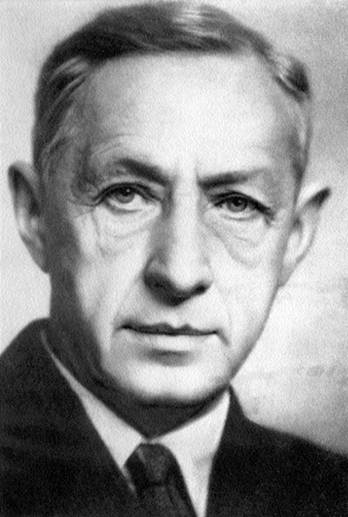 Иван Алексеевич Бунин(1870 – 1953)